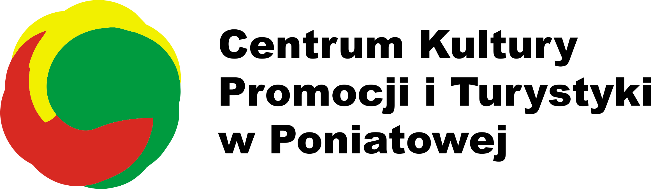 KARTA ZGŁOSZENIA KONKURSU FOTOGRAFICZNEGO DLA DZIECI I MŁODZIEŻY„PONIATOWA JESIENIĄ”(prosimy wypełnić drukowanymi literami)--------------------------------------------------------------------------------------------------------------------------------------(Imię i nazwisko uczestnika konkursu)7 – 12 lat         13 – 19 lat(kategoria wiekowa uczestnika konkursu – prosimy zaznaczyć właściwą)-------------------------------------------------------------------------------------------------------------------------------(imię i nazwisko oraz nr kontaktowy opiekuna uczestnika konkursu)---------------------------------------------------------------------------------------------------------------------------------(adres e-mail opiekuna uczestnika konkursu)---------------------------------------------------------------------------------------------------------------------------------------------------------------------------------------------------------------------------------------(data i miejsce wykonania fotografii)OŚWIADCZENIE O WYRAŻENIU ZGODY NA PRZETWARZANIE DANYCH OSOBOWYCHOświadczam, że wyrażam zgodę na przetwarzanie moich danych osobowych i danych osobowych mojego dziecka do celów organizacji Konkursu Fotograficznego dla dzieci i młodzieży „Poniatowa latem” organizowanego przez CKPIT w Poniatowej oraz zapoznałem się z klauzulą informacyjną dotyczącą RODO załączoną do regulaminu konkursu :1) imię i nazwisko uczestnika konkursu oraz opiekuna uczestnika konkursu,2) adres e-mail, telefon kontaktowy opiekuna uczestnika konkursu3) wizerunek uczestnika konkursu…………………………….…….....…………………………………………………MIEJSCOWOŚĆ I DATA CZYTELNY PODPIS OPIEKUNA UCZESTNIKA KONKURSU